Светильники светодиодные общего назначения стационарные ТМ «FERON» серии ALИнструкция по эксплуатации и технический паспортОписаниеСтационарный светильник общего назначения ТМ «FERON» серии AL1004 предназначен для освещения складских и подсобных помещений.Светильники предназначены для эксплуатации в сетях переменного тока с номинальным напряжением 230В (ГОСТ 29322-2014). Качество электроэнергии должно соответствовать требованиям  .Светильники устанавливаются на подвесной трос или крюк.Технические характеристики**представленные в данном руководстве технические характеристики могут незначительно отличаться в зависимости от партии производства, производитель имеет право вносить изменения в конструкцию продукта без предварительного уведомления (см. маркировку на упаковке и корпусе товара)Конусы освещенности светильников представлены на рисунке:КомплектностьСветильник в сбореИнструкция по эксплуатацииИндивидуальная упаковкаМеры предосторожностиСветильник работает от сети переменного тока с номинальным напряжением 230В/50Гц, которое является опасным. Монтаж и подключение светильников должны осуществляться лицами, имеющими соответствующие допуски и квалификацию.Запрещена эксплуатация светильника с поврежденным питающим кабелем, поврежденным корпусом или без рассеивателя.Запрещена эксплуатация светильника в сетях, не соответствующих требованиям ГОСТ Р 32144-2013.Радиоактивные и ядовитые вещества в состав светильника не входят.Эксплуатация светильника без использования провода защитного заземления запрещена.Установка и подключениеВНИМАНИЕ: МОНТАЖ И ПОДКЛЮЧЕНИЕ СВЕТИЛЬНИКА ОСУЩЕСТВЛЯТЬ ТОЛЬКО ПРИ ОТКЛЮЧЕННОМ ЭЛЕКТРОПИТАНИИ!!!Осуществите подвод проводов питающей сети к месту планируемого монтажа светильника. При необходимости защитите кабель от механических повреждений, например, гофрой.Установите подвесной трос или крюк в подвесное кольцо на корпусе светильника. Убедитесь в надежности крепления. Учтите, что при раскачивании, светильник может слететь с подвесного крюка, используйте крюк с большим загибом.Подключите коричневый провод светильника к фазному проводнику (L) питающей сети, синий провод – к нейтральному проводнику (N) питающей сети, желто-зеленый провод светильника – к проводнику защитного заземления.Включите питание.ЭксплуатацияСветильник сделан законченным модулем и ремонту не подлежит.Протирку от пыли осуществлять по мере необходимости.Все работы с светильником производить при выключенном питании.Возможные неисправности и меры их устраненияЕсли при помощи произведенных действий не удалось устранить неисправность, то дальнейший ремонт не целесообразен (неисправимый дефект). Обратитесь в место продажи товара.ХранениеСветильники хранятся в картонных коробках в ящиках или на стеллажах в сухих отапливаемых помещениях.ТранспортировкаСветильники в упаковке пригодны для транспортировки автомобильным, железнодорожным, морским или авиационным транспортом.УтилизацияСветильник не содержит в своем составе токсичных или дорогостоящих материалов. По окончании срока эксплуатации светильник следует разобрать по типу материалов и утилизировать как твердые бытовые отходы.СертификацияТовар соответствует требованиям ТР ТС 004/2011 «О безопасности низковольтного оборудования», ТР ТС 020/2011 «Электромагнитная совместимость технических средств», ТР ЕАЭС 037/2016 «Об ограничении применения опасных веществ в изделиях электротехники и радиоэлектроники». Продукция изготовлена в соответствии с Директивами 2014/35/EU «Низковольтное оборудование», 2014/30/ЕU «Электромагнитная совместимость».Информация об изготовителе и дата производства.Сделано в Китае. Изготовитель: «NINGBO YUSING LIGHTING CO., LTD» Китай, No.1199, MINGGUANG RD.JIANGSHAN TOWN, NINGBO, CHINA/Нинбо Юсинг Лайтинг, Ко., № 1199, Минггуан Роуд, Цзяншань Таун, Нинбо, Китай. Филиалы завода-изготовителя: «Ningbo Yusing Electronics Co., LTD» Civil Industrial Zone, Pugen Village, Qiu’ai, Ningbo, China / ООО "Нингбо Юсинг Электроникс Компания", зона Цивил Индастриал, населенный пункт Пуген, Цюай, г. Нингбо, Китай; «Zheijiang MEKA Electric Co., Ltd» No.8 Canghai Road, Lihai Town, Binhai New City, Shaoxing, Zheijiang Province, China/«Чжецзян МЕКА Электрик Ко., Лтд» №8 Цанхай Роад, Лихай Таун, Бинхай Нью Сити, Шаосин, провинция Чжецзян, Китай; Hangzhou Junction Imp.and Exp. Co.,LTD." Адрес: No.95 Binwen Road,Binjiang District, Hangzhou, China/ООО "Ханчжоу Джанкшин Имп. Энд. Эксп. Компания. Адрес; №95 Бинвин шоссе, район Бинзянь, г. Ханчжоу, Китай. Уполномоченный представитель в РФ/Импортер: ООО «СИЛА СВЕТА» Россия, 117405, г. Москва, ул. Дорожная, д. 48, тел. +7(499)394-69-26.Информация об изготовителе нанесена на индивидуальную упаковку. Дата изготовления нанесена на корпус светильника в формате ММ.ГГГГ, где ММ – месяц изготовления, ГГГГ – год изготовления.Гарантийные обязательстваСрок гарантийного обслуживания светильника составляет 3 года (36 месяцев) с момента продажи. Гарантия предоставляется на работоспособность светодиодного модуля и электронных компонентов светильника.Гарантийные обязательства осуществляются на месте продажи товара, Поставщик не производит гарантийное обслуживание розничных потребителей в обход непосредственного продавца товара.Началом гарантийного срока считается дата продажи товара, которая устанавливается на основании документов (или копий документов) удостоверяющих факт продажи, либо заполненного гарантийного талона (с указанием даты продажи, наименования изделия, даты окончания гарантии, подписи продавца, печати магазина).В случае отсутствия возможности точного установления даты продажи, гарантийный срок отсчитывается от даты производства товара, которая нанесена на корпус товара в виде надписи, гравировки или стикерованием. Гарантия недействительна, если изделие использовалось в целях, не соответствующих его прямому назначению; дефект возник после передачи изделия потребителю и вызван неправильным или небрежным обращением, не соблюдением требований, изложенных в данной инструкции. А также, в случае воздействия непреодолимых сил (в т.ч. пожара, наводнения, высоковольтных разрядов и молний и пр.), несчастным случаем, умышленными действиями потребителя или третьих лиц.Срок службы 5 лет.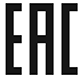 МодельAL1004AL1004AL1004Мощность 100 Вт150 Вт200 ВтНапряжение питания175-265В175-265В175-265ВЧастота50Гц50Гц50ГцТип и количество светодиодов138*SMD2835184*SMD2835230*SMD2835Цветовая температура4000К или 6400К (см. на упаковке)4000К или 6400К (см. на упаковке)4000К или 6400К (см. на упаковке)Световой поток12000 лм18000 лм24000 лмЭнергоэффективность120лм/Вт120лм/Вт120лм/ВтУгол рассеивания, см. на упаковке120° 120° 120° Устойчивость к воздействию импульсных перенапряжений2кВ2кВ2кВЭлектрическая прочность изоляции>1500В>1500В>1500ВРабочая температура-40..+40°C-40..+40°C-40..+40°CИндекс цветопередачи>70>70>70Коэффициент пульсации освещенности<5% <5% <5% Тип кривой силы светаКосинусная - ДКосинусная - ДКосинусная - ДPF>0,9>0,9>0,9Класс энергоэффективности АААСтепень ударопрочностиIK05IK05IK05Материал корпусаАлюминий, стеклоАлюминий, стеклоАлюминий, стеклоВес 1,4 кг2 кг2,8 кгЦвет корпусаЧерныйЧерныйЧерныйВид климатического исполненияУ3У3У3Степень  защиты от пыли и влагиIP65IP65IP65Класс защитыIIIГабаритные размерыØ230×88 ммØ260×88 ммØ310×88 ммСрок службы50000 часов50000 часов50000 часовУстановкаПодвес на крюк или тросПодвес на крюк или тросПодвес на крюк или трос100Вт150Вт200ВтнеисправностьВозможная причинаМеры устранениясветильник не загораетсяОтсутствует напряжение в питающей сетиПроверьте наличие напряжения питающей сети и, при необходимости, устраните неисправностьсветильник не загораетсяПлохой контактПроверьте контакты в схеме подключения и устраните неисправностьсветильник не загораетсяПоврежден питающий кабельПроверьте целостность цепей и целостность изоляцииПри отключенном электропитании светильник тускло мерцаетПри подключении перепутаны фазный и нейтральный проводникиПроверьте схему подключения светильника, при необходимости, подключите провода правильно